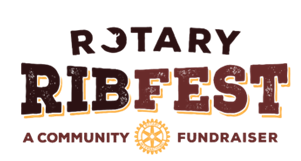 Ribber Voting Tent Volunteer Position DescriptionReporting to:  Volunteer Team Lead Key Responsibilities:Encourage attendees to fill out voting ballots for Best Ribs, Best Sauce, and the People’s Choice award. Explain the purpose of the voting ballots to attendees.Answer questions from attendees.Provide directional instruction to attendees.Pick up and dispose of any garbage in the entry/exit area.If requested:assist in stacking chairs in the entry/exit area, assist in folding-up tables in the entry/exit area, andAssist in putting up/taking down signage in entry/exit area. Perform other similar and related duties as required by the Volunteer Team Lead. Arrival, Duration, Location, Physical Environment:Location: Open Hearth Park, 190 Ferry St, Sydney Arrival: Arrive a minimum of 15 minutes before the start of the shift and check in at the Volunteer Tent located inside the gate entrance facing Ferry Street.   Duration: Each shift is 4 hours with one 15-minute break. Remain until the end of the designated shift unless relieved by the Team Lead.Physical Environment: Outdoors over uneven terrain in varied climatic conditions-rain/shine, hot/cold. Be prepared with appropriate clothing/shoes and weather protection. Each volunteer will be provided with a t-shirt upon arrival for their first shift. Qualifications and Skills:Minimum age: 16+ Must be able to lift - up to 25 pounds and be comfortable outside over uneven terrain for long periods of time standing, bending, stooping, twisting repeatedly in varied climatic conditions-rain/shine, hot/cold.Must be courteous, helpful, and responsible. Must have good communication and interpersonal skills.Must be a team player, and willing to accept direction.Must enjoy working with the public.Must be able to work safely with minimal supervision, to problem solve effectively and be calm under pressure.Training:Read the Volunteer Handbook.Familiarize yourself with the site plan and amenities in case of questions or emergency.Be present for additional hands-on training as required.Volunteer Forms:Complete the Ribfest Volunteer Registration ProcessRead and sign the Volunteer Agreement/Release and Waiver Form prior to starting the first shift.Volunteer Benefits:Receive a Ribfest Volunteer t-shirt.Opportunity to network with a wide variety of people while contributing to the community.Be a part of one of the largest fund-raising events in the community.